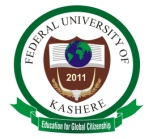 DEPARTMENT OF POLITICA SCIENCEFACULTY OF HUMANITIES, MANAGEMENT AND SOCIAL SCIENCESFEDERAL UNIVERSITY OF KASHERE P. M. B. 0182, GOMBE, GOMBE STATE, NIGERIACourse Code: Pol 3321	Credit unit: 2	 Course Title: Environmental PoliticsLevel: 300			Semester: First		Session: 2019/2020Class Venue: DLC 1. 	   	 Course Lecturers: Rwang P.S.PREAMBLEThe course is designed to introduce, expose, and educate students about the fundamentals and dynamics of Environment. It is also thought to furnish students with key knowledge on how environment is handling with the instrument of politics. It also aims at developing the analytical skills of the students with a view to enable them understand the complexity and nature of Environment. We shall also examine some salient conceptual and theoretical issues found in politics of Environment. Elaborately, the guiding principles of how humanity is expected to take care of the environment shall be well treated and all it facets shall be discussed and analysed, to enable students appreciates the consistency, role and functions of the environment in global politics. Course ObjectivesTo equip the Students with core knowledge of what Environment is and essential details of what the course is all about. The Students will be able to understand the politics involved in managing the environment for the benefit of humanity and nature in general. The Students will be equipped with good knowledge of politics, decision making as relates to the environment at local, state, national and international levels. The Students will be familiarized with the concept of Environmental Politics to enable him or she has the understanding of how the environment operates and contributes to mankind existence on earth. It will be of immense important in preparing the Students for the future in Environmental Politics. As students power, Politics and Government, some can even develop research interest in environment management and possibly pick environmental studies as a career in political science and also to get them set for examination, term paper and test(s) with much ease and preparedness.Course Assessment/Evaluation strategy:Course Outline1: what is Environmental Politics?a. Origin, Aim and Scope of Environmental Politicsb. Environmental Resources and Environmental Qualityd. Environmental Policy2: Environmental issues, Challenges and Problems Deforestation & Desertification  Air PollutionSpecies extinctionSoil DegradationOverpopulation Waste Disposal System & Human Health3: Management and Conservation of Environmental Resources Environmental ManagementEnvironmental ConservationRecycling Renewable natural Resources Conflict and Collaboration in Natural Resource Management4: Natural Resources and Environmental Effect Assessment Environmental Justice Environmental Activism Democratic Decentralization of Natural Resources ManagementEnvironmental Impact Assessment5: Collective Responsibility for Global Action on EnvironmentWorld BankThe United Nations Africa UnionECOWAS 6: The Nigerian State role in Environmental ProtectionThe Southern zoneThe Eastern regionThe Northern zone7: Green Politics and the Blue EconomyAquatic animals protection Sea food preservation8: Contemporary Global Environmental IssuesClimate ChangeGlobal warmingOzone DepletionBiodiversity lossConflictsMigrationsFurther Reading Materials Remi Anifowose and Francis Enemuo; Element of Politics Sam Iroannusi publications LagosAppadorai,A (1978) the substance of Politics, London,Xxford University Press.Usman B. (2015) Element of Government: An Introductory TextNeil Carter [2009]; Politics of the EnvironmentMichael Jacobs [1997 ed]; Greening the Millenium.Jane Bennett ; Vital Materialism in Vibrant MatterAndrew Dibson [2016]; Environmental politics;A very short introduction. Oxford University press.Carter Neil [2007]. The politics of Environment. Idea, activism, policy. New York Cambridge university press.Whittaker Mathew, Segura & Bowler, Shaun [2006]; Racial/ Ethnic group attitudes towards environmental protection in California; is environmentalism still a white phenomenon in political research quarterly?Macbean,Alasdair [2007] China’s Environment problems & policies. The world Economy.Fiskin James [2009] when the people speak. Oxford university pressCoole & Frost [2010] New materialism. Ontology,Agency and politics. Dukes university press.Choucri Nazli [1993 ed] Global Accord; Environmental Challenges & international responses. Global Environment Accords. Cambridge press.Loren cuss [2015] Global Environmental PoliticsDauvergne, Peter [2012 ed] Handbook of Global Environmental Politics Northampton.Nicholson, Simon & Sikina Jonah [2016,ed]; New Earth Politics. Eassay from the Anthropocend, Cambridge pressStevis,Dimitris [2007] International Relations & the Study of Global Environmentasl Politics. Pass present. Oxford University.Chikaodili A.O [2019,ed] ; Climate change induced conflicts over common resources. The crop farmers,Nomadic Herders Conflict in Nigeria ,Abubakar J.T & Danladi A. [2019,ed]; Climate Change, Environmental Degredation and Sustainable Develpoment in Northeast Nigeria. Challenges and the way forward.Nils Zimmermann [2016, ed] Five of the world’s biggest Environmental problems.Ibimilau, F.O. & Ibimilau A.F.; The Challenges of Environmental Conservation in Nigeria;Typology,Spatial Distribution,Repercussion and way forward.Joy K.J [ed] Environmental Politics & Theory.Mode of AssessmentMode of AssessmentMarking SchemeContinuous Assessment (40%)75% Attendance%Continuous Assessment (40%)Individual Written Assignment 15%Continuous Assessment (40%)Group Assignment presentations10%Continuous Assessment (40%)Written Test15%End of Semester ExaminationEnd of Semester Examination60%TotalTotal100%